UTORAK, 21.4. – 4.r.1. SAT: PID Život životinja – obrada - domaće životinje, divlje životinje         U – 36. 37.  RB – 56.- 58.Pažljivo pročitaj i prouči  U – 36. i 37. str. Pogledaj prezentaciju u prilogu.Prepiši plan ploče! Umjesto sličica imenuj životinje . Možeš i dopisati imena životinja.Pisanku i RB mi poslikaj i pošalji!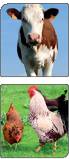 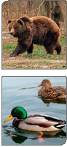 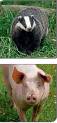 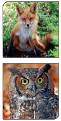 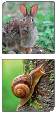 2. SAT: TZKBacanje predmeta od 1 kg suručno iz različitih položajaTrokorak   , Dječji nogomet (N) I vježbaj uz HRT 3!  Pokušaj vježbe izvoditi pravilno a netko od ukućana neka te snimi i pošalje meni!( do četvrtka)Veselim se vašim snimkama!3.SAT: HJ Misija: Zemlja 2018.  Nikolina Bošnjak - dijalog, monolog, opis, pripovijedanjeOdgovori usmeno:Kako nazivamo razgovor između dviju ili više osoba?Pronađi u priči Misija: Zemlja 2018. ulomke koje sadržavaju dijalog. Pročitaj.Što je monolog?Pronađi u priči Misija: Zemlja 2018. ulomke koje sadržavaju monolog. Pročitaj.Koje još dijelove teksta zapažaš u ovoj priči? Pronađi i pročitaj.Riješi zadatke od 18. do 20. Napiši u pisanku što je dijalog a što monolog. ( Prepiši i primjer rečenica  iz teksta.  )                 Poslikaj mi  i pošalji!4. SAT: MAT Pisano dijeljenje (63 792 : 4) – vip. - pisano dijeljenje višeznamenkastoga      broja jednoznamenkastim brojemRB – 103., 104.  ZZ – 99.Danas ponavljamo pisano dijeljenje. riješi zadatke u RB i ZZ.  1. zadatak u RB riješi uz glasno objašnjenje postupka pisanog dijeljenja.ZZ mi poslikaj i pošalji!5.SAT: SR:    Dan planeta ZemljeU  srijedu,22.4. obilježavamo Dan planeta Zemlje. Pogledaj film o važnosti planeta Zemlje.https://youtu.be/fuHQgpbkqhQSvoju poruku Zemlji izrazit ćeš sutra na satu likovne kulture.6. SAT : INADan planeta Zemlje, Josipa Franjić RadulovićPročitaj  igrokaz u prilogu!  Odaberi jednu ulogu i nauči je izražajno čitati!https://www.bookwidgets.com/play/5Q7B57